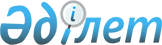 Об определении временных торговых точек по реализации плодоовощной и бахчевой продукции в специально отведенных местах на территории города АктауПостановление акимата города Актау № 685 от 19 июня 2009 года. Зарегистрировано Управлением юстиции города Актау № 11-1-109 от 25 июня года. Утратило силу - Постановлением акимата города Актау от 12 мая 2010 года № 504      Сноска: Утратило силу - Постановлением акимата города Актау от 12 мая 2010 года № 504.

      Руководствуясь статьями 32 , 43 Земельного кодекса Республики Казахстан № 442 от 20 июня 2003 года, статьей 27 Закона Республики Казахстан № 544 от 12 апреля 2004 года "О регулировании торговой деятельности", статьей 31 Закона Республики Казахстан № 148 от 23 января 2001 года "О местном государственном управлении и самоуправлении в Республике Казахстан” и во исполнение постановления Правительства Республики Казахстан № 592 от 10 июля 2007 года "О мерах по насыщению внутреннего рынка Республики Казахстан плодоовощной продукцией", акимат города Актау ПОСТАНОВЛЯЕТ: 

      1. Определить временные торговые точки по реализации плодоовощной и бахчевой продукции в специально отведенных местах на территории города Актау согласно приложению 1. 

      2. Актаускому городскому отделу предпринимательства и сельского хозяйства (Ержанов А.Ш.) принять необходимые меры для реализации продовольственной продукции сезонного характера, организовать необходимую разъяснительную работу среди предпринимателей, способствующую увеличению поставок и расширению доступа плодоовощной продукции на местные рынки и торговые площадки. 

      3. Постановление акимата города Актау № 699 от 14 июля 2008 года "Об утверждении дислокации временных торговых точек, площадей (площадок) по реализации плодоовощной продукции и бахчевых культур на территории города Актау" (зарегистрировано в реестре № 11-1-87, опубликовано в газете "Огни Мангистау" № 115 от 19 июля 2008 года) считать утратившим силу. 

      4. Контроль за исполнением настоящего постановления возложить на заместителя акима города Молдагулова М.Н. 

      5. Настоящее постановление вступает в силу со дня государственной регистрации в органах юстиции и вводится в действие по истечении десяти календарных дней после дня их первого официального опубликования.       Аким города                             С. Бекбергенов "СОГЛАСОВАНО": 

Начальник государственного учреждения 

"Актауский городской отдел 

предпринимательства и сельского хозяйства" 

А. Ержанов

19 июня 2009 года "СОГЛАСОВАНО": 

Начальник Управления дорожной полиции 

Департамента внутренних дел

Мангистауской области 

Ж. Абдрахманов

19 июня 2009 года

Приложение 1

к постановлению акимата города 

от 19 июня 2009 года № 685 ПЕРЕЧЕНЬ 

определенных временных торговых точек по реализации 

плодоовощной и бахчевой продукции в специально 

отведенных местах на территории города Актау 
					© 2012. РГП на ПХВ «Институт законодательства и правовой информации Республики Казахстан» Министерства юстиции Республики Казахстан
				№ 

п/ 

п Местонахождение торговых точек Тип торговых 

точек Количество 

торговых 

точек 1 1 мкрн., напротив Тойота Центр Актау по дороге к гостинице "Рахат" с транспортных средств и торговых палаток 1 2 2 мкрн., возле дома № 9 с торговых палаток 2 3 3 мкрн., возле дома № 152 за автобусной остановкой с торговых палаток 2 4 3 мкрн., возле дома № 146а с торговых палаток 2 5 3а мкрн., между домами № 10 и 11 со стороны ТОО "Гурман" с торговых палаток 2 6 3б мкрн., возле института "Болашак" с транспортных средств и торговых палаток 2 7 4 мкрн., возле дома № 60 с торговых палаток 1 8 5 мкрн., возле дома № 32 с торговых палаток 2 9 5 мкрн., между домами № 10 и 11 с торговых палаток 2 10 6 мкрн., возле дома № 33 с транспортных средств и торговых палаток 2 11 6 мкрн., сбоку дома № 14 с транспортных средств и торговых палаток 1 12 7 мкрн., между домами № 18 и 19 с транспортных средств и торговых палаток 2 13 7 мкрн., возле дома № 28 с торговых палаток 2 14 8 мкрн., перед магазином "Сауле" с торговых палаток 1 15 9 мкрн., между домами № 4 и 30 с торговых палаток 2 16 9 мкрн., между домами № 8 и 9 с торговых палаток 1 17 9 мкрн., между домами № 16 и 18 с торговых палаток 2 18 11 мкрн., возле дома № 5 с торговых палаток 2 19 11 мкрн., между домами № 23 и 24 с торговых палаток 1 20 12 мкрн., возле дома № 53 с торговых палаток 2 21 12 мкрн., возле дома № 20 со стороны дома № 17а с торговых палаток 2 22 12 мкрн., возле дома № 5 (перед т/ц Волна) с транспортных средств и торговых палаток 2 23 13 мкрн., в районе домов № 45 и 46 с торговых палаток 2 24 13 мкрн., на площадке между домами № 1 и 2 с торговых палаток 2 25 14 мкрн., между домами № 21 и 23 с торговых палаток 2 26 15 мкрн., возле дома № 10 с торговых палаток 1 27 15 мкрн., перед домом № 45 с торговых палаток 1 28 22 мкрн., между домами № 29 и 30 с торговых палаток 2 29 26 мкрн., у дома № 19 с транспортных средств и торговых палаток 2 30 26 мкрн., сбоку дома № 1 с торговых палаток 1 31 27 мкрн., возле дома № 31 с торговых палаток 1 32 27 мкрн., возле дома № 44 с транспортных средств и торговых палаток 2 33 28 мкрн., возле дома № 15 с торговых палаток 2 34 28 мкрн., между домами № 22 и 23 с торговых палаток 2 35 28 мкрн., сбоку дома № 31 с торговых палаток 1 36 28а мкрн., между домами № 3 и 4 с торговых палаток 2 37 29 мкрн., сбоку дома № 15 с торговых палаток 1 38 В районе ТЭЦ-2 (завод МАЭК-Казатомпром) до поворота на базы отдыха с торговых палаток 5 39 В районе завода КазАзот напротив автобусной остановки с торговых палаток 3 40 В районе пляжа "Манила" до поворота на КазГИИС с торговых палаток 2 41 В 23 мкрн. на перекрестке трассы Актау - Жетыбай, напротив АЗС в 28а мкрн. с транспортных средств и торговых палаток 10 42 В районе завода ХГМЗ до железнодорожного переезда с торговых палаток 4 43 В районе жилого массива "Рауан" с торговых палаток 3 